Quantitative Analysis for Management, 13e (Render et al.)Chapter 1  Introduction to Quantitative Analysis1) Interviews, statistical sampling, and company reports provide input data for quantitative analysis models.Answer:  TRUEDiff:  ModerateTopic:  THE QUANTITATIVE ANALYSIS APPROACHLO:  1.3: Describe the use of modeling in quantitative analysis.AACSB:  Analytical thinkingClassification:  Concept2) In the early 1900s, Henry Ford pioneered the principles of the scientific approach to management.Answer:  FALSEDiff:  ModerateTopic:  WHAT IS QUANTITATIVE ANALYSIS?LO:  1.1: Describe the quantitative analysis approach and understand how to apply it to a real situation.AACSB:  Analytical thinkingClassification:  Concept3) Managers do not need to be familiar with the limitations, assumptions, and/or specific applicability of the quantitative analysis technique to use it for accurate decision making.Answer:  FALSEDiff:  ModerateTopic:  INTRODUCTIONLO:  1.6: Recognize possible problems in using quantitative analysis.AACSB:  Analytical thinkingClassification:  Concept4) During World War II, many new scientific and quantitative techniques were developed to assist the military, and these developments were so successful that many companies started using similar techniques in managerial decision making and planning after the war.Answer:  TRUEDiff:  ModerateTopic:  WHAT IS QUANTITATIVE ANALYSIS?LO:  1.1: Describe the quantitative analysis approach and understand how to apply it to a real situation.AACSB:  Analytical thinkingClassification:  Concept5) Business Analytics is a data-driven approach to decision making that allows companies to make better decisions.Answer:  TRUEDiff:  ModerateTopic:  BUSINESS ANALYTICSLO:  1.2: Describe the three categories of business analytics.AACSB:  Analytical thinkingClassification:  Concept6) Descriptive Analytics is aimed at forecasting future outcomes based on patterns in the past data.Answer:  FALSEDiff:  ModerateTopic:  BUSINESS ANALYTICSLO:  1.2: Describe the three categories of business analytics.AACSB:  Analytical thinkingClassification:  Concept7) When a problem is difficult to quantify, it may be necessary to develop unspecific objectives.Answer:  FALSEDiff:  ModerateTopic:  THE QUANTITATIVE ANALYSIS APPROACHLO:  1.3: Describe the use of modeling in quantitative analysis.AACSB:  Analytical thinkingClassification:  Concept8) The Quantitative Analysis Approach consists of six steps.Answer:  FALSEDiff:  ModerateTopic:  THE QUANTITATIVE ANALYSIS APPROACHLO:  1.3: Describe the use of modeling in quantitative analysis.AACSB:  Analytical thinkingClassification:  Concept9) A mathematical model shows the relationship between quantifiable and non-quantifiable information.Answer:  FALSEDiff:  ModerateTopic:  THE QUANTITATIVE ANALYSIS APPROACHLO:  1.3: Describe the use of modeling in quantitative analysis.AACSB:  Analytical thinkingClassification:  Concept10) Decision variables may also be called parameters.Answer:  FALSEDiff:  ModerateTopic:  THE QUANTITATIVE ANALYSIS APPROACHLO:  1.3: Describe the use of modeling in quantitative analysis.AACSB:  Analytical thinkingClassification:  Concept11) Model variables can be controllable or uncontrollable.Answer:  TRUEDiff:  ModerateTopic:  THE QUANTITATIVE ANALYSIS APPROACHLO:  1.3: Describe the use of modeling in quantitative analysis.AACSB:  Analytical thinkingClassification:  Concept12) A series of steps or procedures that are repeated is known as an algorithm.Answer:  TRUEDiff:  ModerateTopic:  THE QUANTITATIVE ANALYSIS APPROACHLO:  1.3: Describe the use of modeling in quantitative analysis.AACSB:  Analytical thinkingClassification:  Concept13) A model is a representation of a situation.Answer:  TRUEDiff:  ModerateTopic:  THE QUANTITATIVE ANALYSIS APPROACHLO:  1.3: Describe the use of modeling in quantitative analysis.AACSB:  Analytical thinkingClassification:  Concept14) A parameter is a measurable quantity that may vary or is subject to change.Answer:  FALSEDiff:  ModerateTopic:  THE QUANTITATIVE ANALYSIS APPROACHLO:  1.3: Describe the use of modeling in quantitative analysis.AACSB:  Analytical thinkingClassification:  Concept15) Trying various approaches and picking the one resulting in the best decision is called incomplete enumeration.Answer:  FALSEDiff:  ModerateTopic:  THE QUANTITATIVE ANALYSIS APPROACHLO:  1.3: Describe the use of modeling in quantitative analysis.AACSB:  Analytical thinkingClassification:  Concept16) All problems can be solved by considering only the quantitative issues.Answer:  FALSEDiff:  EasyTopic:  WHAT IS QUANTITATIVE ANALYSIS?LO:  1.1: Describe the quantitative analysis approach and understand how to apply it to a real situation.AACSB:  Analytical thinkingClassification:  Concept17) A profit equation is an example of a schematic model.Answer:  FALSEDiff:  ModerateTopic:  THE QUANTITATIVE ANALYSIS APPROACHLO:  1.3: Describe the use of modeling in quantitative analysis.AACSB:  Analytical thinkingClassification:  Concept18) Testing the data and model should be done before the results have been analyzed.Answer:  TRUEDiff:  EasyTopic:  THE QUANTITATIVE ANALYSIS APPROACHLO:  1.3: Describe the use of modeling in quantitative analysis.AACSB:  Analytical thinkingClassification:  Concept19) Sensitivity analysis helps us estimate the effect of known and unknown errors in our model.Answer:  TRUEDiff:  ModerateTopic:  THE QUANTITATIVE ANALYSIS APPROACHLO:  1.3: Describe the use of modeling in quantitative analysis.AACSB:  Analytical thinkingClassification:  Concept20) Models can help us analyze a problem and sell a decision to those who must implement it.Answer:  TRUEDiff:  EasyTopic:  HOW TO DEVELOP A QUANTITATIVE ANALYSIS MODELLO:  1.4: Prepare a quantitative analysis model.AACSB:  Analytical thinkingClassification:  Concept21) A sensitivity analysis allows a manager to answer the "what if" questions.Answer:  TRUEDiff:  ModerateTopic:  THE QUANTITATIVE ANALYSIS APPROACHLO:  1.3: Describe the use of modeling in quantitative analysis.AACSB:  Analytical thinkingClassification:  Concept22) One problem in using a quantitative model is that the necessary data may be unavailable.Answer:  TRUEDiff:  EasyTopic:  POSSIBLE PROBLEMS IN THE QUANTITATIVE ANALYSIS APPROACHLO:  1.6: Recognize possible problems in using quantitative analysis.AACSB:  Analytical thinkingClassification:  Concept23) Management support and user involvement are not essential in the successful implementation of quantitative analysis projects.Answer:  FALSEDiff:  EasyTopic:  IMPLEMENTATION—NOT JUST THE FINAL STEPLO:  1.7: Recognize implementation concerns of quantitative analysis.AACSB:  Analytical thinkingClassification:  Concept24) Revenue is calculated by subtracting expenses from profit.Answer:  FALSEDiff:  EasyTopic:  HOW TO DEVELOP A QUANTITATIVE ANALYSIS MODELLO:  1.4: Prepare a quantitative analysis model.AACSB:  Analytical thinkingClassification:  Application25) In order for a break-even quantity to exist in the presence of positive fixed costs, sales price must exceed variable cost per unit.Answer:  TRUEDiff:  ModerateTopic:  HOW TO DEVELOP A QUANTITATIVE ANALYSIS MODELLO:  1.4: Prepare a quantitative analysis model.AACSB:  Analytical thinkingClassification:  Application26) Which of the following terms is interchangeable with quantitative analysis?A) management scienceB) economicsC) financial analysisD) statisticsAnswer:  ADiff:  EasyTopic:  WHAT IS QUANTITATIVE ANALYSIS?LO:  1.1: Describe the quantitative analysis approach and understand how to apply it to a real situation.AACSB:  Analytical thinkingClassification:  Concept27) Operations Research is known asA) the science of numerical analysis.B) the science of sensitivity analysis.C) the science of better.D) the science of modeling.Answer:  CDiff:  ModerateTopic:  INTRODUCTIONLO:  1.1: Describe the quantitative analysis approach and understand how to apply it to a real situation.AACSB:  Analytical thinkingClassification:  Concept28) Who is credited with pioneering the principles of the scientific approach to management?A) Adam SmithB) Henri FayolC) John R. LockeD) Frederick W. TaylorAnswer:  DDiff:  ModerateTopic:  WHAT IS QUANTITATIVE ANALYSIS?LO:  1.1: Describe the quantitative analysis approach and understand how to apply it to a real situation.AACSB:  Analytical thinkingClassification:  Concept29) Which of the following techniques involves the study and consolidation of historical data for a business and an industry?A) descriptive analyticsB) prescriptive analyticsC) predictive analyticsD) management scienceAnswer:  ADiff:  ModerateTopic:  BUSINESS ANALYTICSLO:  1.2: Describe the three categories of business analytics.AACSB:  Analytical thinkingClassification:  Concept30) Which of the following techniques involves the use of optimization methods to provide new and better ways to operate based on specific business objectives?A) descriptive analyticsB) prescriptive analyticsC) predictive analyticsD) quantitative analysisAnswer:  BDiff:  ModerateTopic:  BUSINESS ANALYTICSLO:  1.2: Describe the three categories of business analytics.AACSB:  Analytical thinkingClassification:  Concept31) A(n) ________ is a representation of reality or a real-life situation.A) objectiveB) modelC) analysisD) algorithmAnswer:  BDiff:  ModerateTopic:  THE QUANTITATIVE ANALYSIS APPROACHLO:  1.3: Describe the use of modeling in quantitative analysis.AACSB:  Analytical thinkingClassification:  Concept32) A measurable quantity that may vary, or is subject to change, and can be controlled is known as a(n)A) decision variable.B) algorithm.C) parameter.D) solution.Answer:  ADiff:  ModerateTopic:  THE QUANTITATIVE ANALYSIS APPROACHLO:  1.3: Describe the use of modeling in quantitative analysis.AACSB:  Analytical thinkingClassification:  Concept33) A set of logical and mathematical operations performed in a specific sequence is called a(n)A) complete enumeration.B) diagnostic analysis.C) algorithm.D) objective.Answer:  CDiff:  ModerateTopic:  THE QUANTITATIVE ANALYSIS APPROACHLO:  1.3: Describe the use of modeling in quantitative analysis.AACSB:  Analytical thinkingClassification:  Concept34) The ability to examine the variability of a solution due to changes in the formulation of a problem is an important part of the analysis of the results. This type of analysis is called ________ analysis.A) sensitivityB) implicitC) normalD) scaleAnswer:  ADiff:  ModerateTopic:  THE QUANTITATIVE ANALYSIS APPROACHLO:  1.3: Describe the use of modeling in quantitative analysis.AACSB:  Analytical thinkingClassification:  Concept35) Which of the following is not one of the steps in the quantitative analysis approach?A) Defining the ProblemB) Developing a SolutionC) Observing a HypothesisD) Testing a SolutionAnswer:  CDiff:  ModerateTopic:  THE QUANTITATIVE ANALYSIS APPROACHLO:  1.3: Describe the use of modeling in quantitative analysis.AACSB:  Analytical thinkingClassification:  Concept36) The condition of improper data yielding misleading results is referred to asA) garbage in, garbage out.B) break-even point.C) uncontrollable variable.D) postoptimality.Answer:  ADiff:  ModerateTopic:  THE QUANTITATIVE ANALYSIS APPROACHLO:  1.3: Describe the use of modeling in quantitative analysis.AACSB:  Analytical thinkingClassification:  Concept37) Expressing profits through the relationship among unit price, fixed costs, and variable costs is an example ofA) a sensitivity analysis model.B) a quantitative analysis model.C) a postoptimality relationship.D) a parameter specification model.Answer:  BDiff:  EasyTopic:  HOW TO DEVELOP A QUANTITATIVE ANALYSIS MODELLO:  1.4: Prepare a quantitative analysis model.AACSB:  Analytical thinkingClassification:  Concept38) The widespread applicability of operations research methods to business followed which war?A) the U.S. Civil WarB) World War IC) World War IID) the Korean WarAnswer:  CDiff:  ModerateTopic:  WHAT IS QUANTITATIVE ANALYSIS?LO:  1.1: Describe the quantitative analysis approach and understand how to apply it to a real situation.AACSB:  Analytical thinkingClassification:  Concept39) A measurable quantity that is inherent in the problem is called a(n)A) decision variable.B) uncontrollable variable.C) algorithm.D) parameter.Answer:  DDiff:  ModerateTopic:  THE QUANTITATIVE ANALYSIS APPROACHLO:  1.3: Describe the use of modeling in quantitative analysis.AACSB:  Analytical thinkingClassification:  Concept40) Trying various approaches and picking the one that results in the best decision is calledA) the trial-and-error method.B) incomplete enumeration.C) complete enumeration.D) algorithmic approximation.Answer:  ADiff:  ModerateTopic:  THE QUANTITATIVE ANALYSIS APPROACHLO:  1.3: Describe the use of modeling in quantitative analysis.AACSB:  Analytical thinkingClassification:  Concept41) Models that do not involve risk or chance areA) probabilistic models.B) postoptimality models.C) deterministic models.D) MIS models.Answer:  CDiff:  ModerateTopic:  HOW TO DEVELOP A QUANTITATIVE ANALYSIS MODELLO:  1.4: Prepare a quantitative analysis model.AACSB:  Analytical thinkingClassification:  Concept42) If input data are accurate to three significant digits, then the solution results can be accurate to how many significant digits?A) oneB) twoC) threeD) fourAnswer:  CDiff:  ModerateTopic:  THE QUANTITATIVE ANALYSIS APPROACHLO:  1.3: Describe the use of modeling in quantitative analysis.AACSB:  Analytical thinkingClassification:  Concept43) Postoptimality analysis is most closely associated withA) collecting input data.B) developing a model.C) sensitivity analysis.D) writing a computer program.Answer:  CDiff:  ModerateTopic:  THE QUANTITATIVE ANALYSIS APPROACHLO:  1.3: Describe the use of modeling in quantitative analysis.AACSB:  Analytical thinkingClassification:  Concept44) The break-even point is an example of aA) postoptimality model.B) quantitative analysis model.C) schematic model.D) sensitivity analysis model.Answer:  BDiff:  EasyTopic:  HOW TO DEVELOP A QUANTITATIVE ANALYSIS MODELLO:  1.4: Prepare a quantitative analysis model.AACSB:  Analytical thinkingClassification:  Concept45) A controllable variable is also called aA) parameter.B) decision variable.C) mathematical model.D) measurable quantity.Answer:  BDiff:  ModerateTopic:  THE QUANTITATIVE ANALYSIS APPROACHLO:  1.3: Describe the use of modeling in quantitative analysis.AACSB:  Analytical thinkingClassification:  Concept46) Evaluating all possible values of a variable in a model is calledA) trial and error.B) complete enumeration.C) an algorithm.D) variablization.Answer:  BDiff:  ModerateTopic:  THE QUANTITATIVE ANALYSIS APPROACHLO:  1.3: Describe the use of modeling in quantitative analysis.AACSB:  Analytical thinkingClassification:  Concept47) What is the formula for the break-even point of a simple profit model?A) Fixed Cost / Variable Cost Per UnitB) (Selling Price Per Unit - Variable Cost Per Unit) / Fixed CostC) Fixed Cost / (Selling Price Per Unit - Variable Cost Per Unit)D) Fixed Cost / (Variable Cost Per Unit - Selling Price Per Unit)Answer:  CDiff:  ModerateTopic:  HOW TO DEVELOP A QUANTITATIVE ANALYSIS MODELLO:  1.4: Prepare a quantitative analysis model.AACSB:  Analytical thinkingClassification:  Concept48) The break-even point of a simple profit model represents a(n)A) decision variable.B) uncontrollable variable.C) parameter.D) constant.Answer:  ADiff:  DifficultTopic:  HOW TO DEVELOP A QUANTITATIVE ANALYSIS MODELLO:  1.4: Prepare a quantitative analysis model.AACSB:  Analytical thinkingClassification:  Concept49) Which Excel feature is an optimization technique that can maximize or minimize a quantity given a set of limitations or constraints?A) OptimizerB) Goal SeekC) Analysis Tool-PakD) SolverAnswer:  DDiff:  DifficultTopic:  THE ROLE OF COMPUTERS AND SPREADSHEET MODELS IN THE QUANTITATIVE ANALYSIS APPROACHLO:  1.5: Use computers and spreadsheet models to perform quantitative analysis.AACSB:  Information technologyClassification:  Concept50) Which Excel feature allows the user to specify a target or goal and the variable that is desired to change in order to achieve that goal?A) SolverB) Goal SearchC) Target SearchD) Goal SeekAnswer:  DDiff:  DifficultTopic:  THE ROLE OF COMPUTERS AND SPREADSHEET MODELS IN THE QUANTITATIVE ANALYSIS APPROACHLO:  1.5: Use computers and spreadsheet models to perform quantitative analysis.AACSB:  Information technologyClassification:  Concept51) All of the following are real computer applications that perform quantitative analysis exceptA) Solver in Excel.B) Goal Seek in Excel.C) Excel QM.D) QA for Windows.Answer:  DDiff:  ModerateTopic:  THE ROLE OF COMPUTERS AND SPREADSHEET MODELS IN THE QUANTITATIVE ANALYSIS APPROACHLO:  1.5: Use computers and spreadsheet models to perform quantitative analysis.AACSB:  Information technologyClassification:  Concept52) As one attempts to develop a model, which of the following problems might she encounter?A) The assumptions made in order to apply the model will not be violated.B) The model will provide an array of possible answers to the question the analyst poses.C) Everyone will understand the problem in the same way.D) Accurate data will not be available for the model.Answer:  DDiff:  EasyTopic:  POSSIBLE PROBLEMS IN THE QUANTITATIVE ANALYSIS APPROACHLO:  1.6: Recognize possible problems in using quantitative analysis.AACSB:  Analytical thinkingClassification:  Concept53) Which of the following is a picture, drawing, or chart of reality?A) scale modelB) physical modelC) mathematical modelD) schematic modelAnswer:  DDiff:  ModerateTopic:  THE QUANTITATIVE ANALYSIS APPROACHLO:  1.3: Describe the use of modeling in quantitative analysis.AACSB:  Analytical thinkingClassification:  Concept54) Which of the following is not considered a possible problem in the quantitative analysis approach?A) validity of the dataB) lack of commitmentC) resistance to changeD) subjective solutionsAnswer:  DDiff:  ModerateTopic:  POSSIBLE PROBLEMS IN THE QUANTITATIVE ANALYSIS APPROACHLO:  1.6: Recognize possible problems in using quantitative analysis.AACSB:  Analytical thinkingClassification:  Concept55) The quantitative analysis approach begins withA) data.B) analysis.C) models.D) statistics.Answer:  ADiff:  EasyTopic:  WHAT IS QUANTITATIVE ANALYSIS?LO:  1.1: Describe the quantitative analysis approach and understand how to apply it to a real situation.AACSB:  Analytical thinkingClassification:  Concept56) The popularity of the quantitative analysis approach is largely attributed toA) big data.B) computers.C) the deep web.D) the worldwide web.Answer:  BDiff:  ModerateTopic:  WHAT IS QUANTITATIVE ANALYSIS?LO:  1.1: Describe the quantitative analysis approach and understand how to apply it to a real situation.AACSB:  Analytical thinkingClassification:  Concept57) What element contributes to automation of the decision-making process?A) predictive analytics being greater than prescriptive analyticsB) prescriptive analytics being greater than predictive analyticsC) lack of qualitative factorsD) presence of both production and operations managementAnswer:  CDiff:  ModerateTopic:  WHAT IS QUANTITATIVE ANALYSIS?LO:  1.1: Describe the quantitative analysis approach and understand how to apply it to a real situation.AACSB:  Analytical thinkingClassification:  Concept58) Which of the following techniques involves forecasting models such as statistical and mathematical models?A) descriptive analyticsB) prescriptive analyticsC) predictive analyticsD) quantitative analysisAnswer:  CDiff:  ModerateTopic:  BUSINESS ANALYTICSLO:  1.2: Describe the three categories of business analytics.AACSB:  Analytical thinkingClassification:  Concept59) Which of these techniques would be considered predictive analytics?A) transportation modelsB) economic order quantity modelsC) linear programmingD) simulationAnswer:  DDiff:  DifficultTopic:  BUSINESS ANALYTICSLO:  1.2: Describe the three categories of business analytics.AACSB:  Analytical thinkingClassification:  Concept60) Which of these pairs of terms is in the order of greater scope to smaller scope?A) business analytics — predictive analyticsB) predictive analytics — prescriptive analyticsC) prescriptive analytics — descriptive analyticsD) descriptive analytics — business analyticsAnswer:  ADiff:  DifficultTopic:  BUSINESS ANALYTICSLO:  1.2: Describe the three categories of business analytics.AACSB:  Analytical thinkingClassification:  Concept61) Mickey built his lemonade stand out of $250 worth of plywood and paint. He sells a glass of lemonade for $3 and uses $1.25 of lemons, sugar and water to make his product. How many glasses of lemonade does he need to sell to break even?A) 170B) 161C) 152D) 143Answer:  DDiff:  ModerateTopic:  HOW TO DEVELOP A QUANTITATIVE ANALYSIS MODELLO:  1.4: Prepare a quantitative analysis model.AACSB:  Analytical thinkingClassification:  Application62) Mickey built his lemonade stand out of $75,000 worth of plywood and paint. He sells a glass of lemonade for $30 and uses $1.25 of lemons, sugar and water to make his product. How many glasses of lemonade does he need to sell to break even?A) 2608B) 2544C) 2396D) 2434Answer:  ADiff:  ModerateTopic:  HOW TO DEVELOP A QUANTITATIVE ANALYSIS MODELLO:  1.4: Prepare a quantitative analysis model.AACSB:  Analytical thinkingClassification:  Application63) Mickey built his lemonade stand out of $75,000 worth of plywood and paint. He uses $2.25 of lemons, sugar and water to make his product. What does the selling price of the lemonade need to be to break even at 40 glasses?A) $2,024.50B) $1,877.25C) $2,196.50D) $1,956.75Answer:  BDiff:  ModerateTopic:  HOW TO DEVELOP A QUANTITATIVE ANALYSIS MODELLO:  1.4: Prepare a quantitative analysis model.AACSB:  Analytical thinkingClassification:  Application64) KJ built his taco truck out of $75,000,000 worth of titanium and duct tape. He uses $5.25 of ground beef, $2.25 of cheese, and $1.50 of lettuce in each taco. If he sells tacos at $10 each, what is his break-even quantity?A) 1,250,000B) 15,000,000C) 75,000,000D) 750,000,000Answer:  CDiff:  ModerateTopic:  HOW TO DEVELOP A QUANTITATIVE ANALYSIS MODELLO:  1.4: Prepare a quantitative analysis model.AACSB:  Analytical thinkingClassification:  Application65) KJ built his taco truck out of $75,000,000 worth of titanium and duct tape. He uses $2.25 of ground beef, $0.75 of cheese, and $0.25 of lettuce in each taco. If he sells tacos at $10 each, what is his break-even quantity?A) 11,111,111B) 22,222,222C) 40,000,000D) 400,000Answer:  ADiff:  ModerateTopic:  HOW TO DEVELOP A QUANTITATIVE ANALYSIS MODELLO:  1.4: Prepare a quantitative analysis model.AACSB:  Analytical thinkingClassification:  Application66) KJ built his taco truck out of $75,000,000 worth of titanium and duct tape. He uses $10.25 of organic bok choy, $6.75 of Wisconsin cheddar cheese, and $25.25 of foie gras in each taco. If he sells tacos at $475 each, what is his break-even quantity?A) 167,125B) 173,310C) 181,292D) 194,640Answer:  BDiff:  ModerateTopic:  HOW TO DEVELOP A QUANTITATIVE ANALYSIS MODELLO:  1.4: Prepare a quantitative analysis model.AACSB:  Analytical thinkingClassification:  Application67) Shirley's time sitting at her desk was interrupted when two managers burst into her office with a particularly vicious problem — customer service ratings had been falling over the last quarter. The human resources manager explained that rewarding high performing workers with bonuses would improve customer service. The operations manager countered, noting that there was no way to identify high performing workers because different customer problems required radically different approaches by the workers. What roadblock is Shirley confronted with while trying to identify the true problem?A) Conflicting viewpointsB) Impact on other departmentsC) Beginning assumptionsD) Solution outdatedAnswer:  ADiff:  ModerateTopic:  POSSIBLE PROBLEMS IN THE QUANTITATIVE ANALYSIS APPROACHLO:  1.6: Recognize possible problems in using quantitative analysis.AACSB:  Analytical thinkingClassification:  Concept68) Shirley's time sitting at her desk was interrupted when the human resources manager burst into her office with a particularly nasty problem — customer service ratings had been falling over the last quarter. The human resources manager explained that rewarding high performing workers with bonuses would improve customer service. Shirley agreed and implemented a bonus scale that initially seemed effective, however the increased payout for bonuses meant there was less money available for offsite storage used by the IT division. Sadly, their system backup tapes would have to be held at the same location as their main system. What roadblock is Shirley confronted with while trying to identify the true problem?A) Conflicting viewpointsB) Impact on other departmentsC) Beginning assumptionsD) Solution outdatedAnswer:  BDiff:  ModerateTopic:  POSSIBLE PROBLEMS IN THE QUANTITATIVE ANALYSIS APPROACHLO:  1.6: Recognize possible problems in using quantitative analysis.AACSB:  Analytical thinkingClassification:  Concept69) Shirley's time sitting at her desk was interrupted when the human resources manager burst into her office with a particularly pernicious problem — customer service ratings had been falling over the last quarter. The human resources manager explained that salaries were too low. Shirley reasoned that if salaries were too low, she could simply institute an across the board 50% increase for all employees. "That was easy," Shirley thought to herself as she returned to her office to begin shopping for a new car. What roadblock is Shirley confronted with while trying to identify the true problem?A) Conflicting viewpointsB) Impact on other departmentsC) Beginning assumptionsD) Solution outdatedAnswer:  CDiff:  ModerateTopic:  POSSIBLE PROBLEMS IN THE QUANTITATIVE ANALYSIS APPROACHLO:  1.6: Recognize possible problems in using quantitative analysis.AACSB:  Analytical thinkingClassification:  Concept70) Shirley's time sitting at her desk was interrupted when the human resources manager burst into her office with a particularly vexing problem — customer service ratings had been falling over the last quarter. The human resources manager explained that they were behind on training programs for their workers. Shirley assembled a task force consisting of the brightest minds in the organization and gave them a charge — to look at the previous quarter's issues and to develop training courses over the next 48 months to solve those issues. What roadblock is Shirley confronted with while trying to identify the true problem?A) Conflicting viewpointsB) Impact on other departmentsC) Beginning assumptionsD) Solution outdatedAnswer:  DDiff:  ModerateTopic:  POSSIBLE PROBLEMS IN THE QUANTITATIVE ANALYSIS APPROACHLO:  1.6: Recognize possible problems in using quantitative analysis.AACSB:  Analytical thinkingClassification:  Concept71) As a general rule, complex problems requireA) complex models.B) mathematical models.C) ending assumptions.D) accounting data.Answer:  ADiff:  EasyTopic:  POSSIBLE PROBLEMS IN THE QUANTITATIVE ANALYSIS APPROACHLO:  1.6: Recognize possible problems in using quantitative analysis.AACSB:  Analytical thinkingClassification:  Concept72) Most data generated in a firm come fromA) customer comment/feedback cards.B) accounting reports.C) information technology.D) the worldwide web.Answer:  BDiff:  ModerateTopic:  POSSIBLE PROBLEMS IN THE QUANTITATIVE ANALYSIS APPROACHLO:  1.6: Recognize possible problems in using quantitative analysis.AACSB:  Analytical thinkingClassification:  Concept73) The analyst waited anxiously at his computer and finally the answer appeared — he would need 57 chickens to fund his retirement plan. Still, he had some nagging doubts about some assumptions he had made and he wondered how much faith he should put into the answer of 57. In order to test how reliable the figure 57 is, the analyst should conductA) simulation.B) shock tests.C) sensitivity analysis.D) focus groups.Answer:  CDiff:  ModerateTopic:  POSSIBLE PROBLEMS IN THE QUANTITATIVE ANALYSIS APPROACHLO:  1.6: Recognize possible problems in using quantitative analysis.AACSB:  Analytical thinkingClassification:  Concept74) The analyst waited anxiously at his computer and finally the answer appeared — he would need 57 chickens to fund his retirement plan. Still, he had some nagging doubts about some assumptions he had made and he wondered how much faith he should put into the answer of 57. In order to test how reliable the figure 57 is, the analyst varied a number of parameters in the model and ran multiple tests for each set of input data. Each time, the model suggested he acquire 57 chickens — sometimes one more or one less, but never more than one chicken either side of 57. We could describe the solution asA) correct.B) static.C) parametric.D) robust.Answer:  DDiff:  ModerateTopic:  POSSIBLE PROBLEMS IN THE QUANTITATIVE ANALYSIS APPROACHLO:  1.6: Recognize possible problems in using quantitative analysis.AACSB:  Analytical thinkingClassification:  Concept75) The authors cite resistance to quantitative analysis as a major reason for lack of adoption. According to a Swedish study, what percentage of projects proposed by quantitative analysts was actually implemented?A) 40%B) 15%C) 65%D) 80%Answer:  ADiff:  ModerateTopic:  IMPLEMENTATION—NOT JUST THE FINAL STEPLO:  1.7: Recognize implementation concerns of quantitative analysis.AACSB:  Analytical thinkingClassification:  Concept76) The authors cite resistance to quantitative analysis as a major reason for lack of adoption. According to a Swedish study, what percentage of projects proposed by top management was actually implemented?A) 58%B) 98%C) 78%D) 38%Answer:  BDiff:  ModerateTopic:  IMPLEMENTATION—NOT JUST THE FINAL STEPLO:  1.7: Recognize implementation concerns of quantitative analysis.AACSB:  Analytical thinkingClassification:  Concept77) Successful implementation of a solution developed via quantitative analysis requires that the analystA) tell the users exactly what to do.B) train the users in the theoretical underpinnings of the models considered.C) work with users and take their feelings into account.D) train the users in the theoretical underpinnings of the best model.Answer:  CDiff:  ModerateTopic:  IMPLEMENTATION—NOT JUST THE FINAL STEPLO:  1.7: Recognize implementation concerns of quantitative analysis.AACSB:  Analytical thinkingClassification:  Concept78) If the quantitative analyst is not an integral element of the department facing the problemA) the solution is usually not accepted and implemented.B) analyst morale is usually higher.C) departmental morale is improved.D) sometimes the modeling activity becomes an end to itself.Answer:  DDiff:  ModerateTopic:  IMPLEMENTATION—NOT JUST THE FINAL STEPLO:  1.7: Recognize implementation concerns of quantitative analysis.AACSB:  Analytical thinkingClassification:  Concept79) Identify the steps of the quantitative analysis approach.Answer:  (1) Defining the Problem, (2) Developing a Model, (3) Acquiring Input Data, (4) Developing a Solution, (5) Testing the Solution, (6) Analyzing the Results, and (7) Implementing the ResultsDiff:  ModerateTopic:  THE QUANTITATIVE ANALYSIS APPROACHLO:  1.3: Describe the use of modeling in quantitative analysis.AACSB:  Analytical thinkingClassification:  Concept80) What are the three categories of business analytics?Answer:  (1) Descriptive analytics, (2) Predictive Analytics, and (3) Prescriptive analyticsDiff:  ModerateTopic:  BUSINESS ANALYTICSLO:  1.2: Describe the three categories of business analytics.AACSB:  Analytical thinkingClassification:  Concept81) Identify some possible problems in the quantitative analysis approach.Answer:  Answers will vary but may include: conflicting viewpoints, ignoring the impact on other departments, poor assumptions, outdated solutions, difficulty matching the textbook approach, trading off model complexity with ease of understanding, poor input data, hard-to-understand mathematics, and having only one answer is limiting.Diff:  ModerateTopic:  POSSIBLE PROBLEMS IN THE QUANTITATIVE ANALYSIS APPROACHLO:  1.6: Recognize possible problems in using quantitative analysis.AACSB:  Analytical thinkingClassification:  Concept82) Identify three potential problems with people (two with management and one with the quantitative analysts themselves) that may hinder successful implementation of a quantitative model.Answer:  Answers will vary but may include: (1) lack of commitment by management, (2) resistance to change by management, and (3) lack of commitment by quantitative analysts.Diff:  ModerateTopic:  IMPLEMENTATION—NOT JUST THE FINAL STEPLO:  1.7: Recognize implementation concerns of quantitative analysis.AACSB:  Analytical thinkingClassification:  Concept83) How can an analyst overcome the threats to successful implementation of a quantitative model?Answer:  Answers will vary; one solution is for analysts to work with users and take their feelings into account instead of telling them what to do.Diff:  ModerateTopic:  IMPLEMENTATION—NOT JUST THE FINAL STEPLO:  1.7: Recognize implementation concerns of quantitative analysis.AACSB:  Analytical thinkingClassification:  ConceptA nutrition enthusiast is weighing the pros and cons of keeping a few chickens in his backyard, reasoning that eggs that he doesn't eat he can sell to friends and neighbors. One trip to his local hardware store later, he returns with $560 worth of lumber, paint and carpet and a weekend of fun assembling a chicken coop. He starts small, and invests another $20 in two barred rock and two Buff Orpington hens. A 50-pound sack of layer pellets costs $12 and water is essentially free. Much to his dismay, his doctor tells him his cholesterol is high, so he elects to sell all of his eggs to raise money for a popular statin medication. It takes the four hens a month to work their way through the sack of feed and during that time he collects 84 eggs, which he sells for $5 per dozen. 84) What is his break-even point in dozens?Answer:  580/(5-1.7142) = 176.52 dozenDiff:  ModerateTopic:  HOW TO DEVELOP A QUANTITATIVE ANALYSIS MODELLO:  1.4: Prepare a quantitative analysis model.AACSB:  Analytical thinkingClassification:  Application85) What is his profit the first month?Answer:  $5x7-$580 -$12 = -$557Diff:  ModerateTopic:  HOW TO DEVELOP A QUANTITATIVE ANALYSIS MODELLO:  1.4: Prepare a quantitative analysis model.AACSB:  Analytical thinkingClassification:  Application86) How many months pass before he realizes a profit from this enterprise?Answer:  Revenue is $35 per month and expenses are $12, so his monthly profit is $23, which must offset his initial investment of $580 in hardware and chickens. 580/23 = 25.22 so approximately 25 (and 6.6 days) months pass before he realizes a profit from this business.Diff:  ModerateTopic:  HOW TO DEVELOP A QUANTITATIVE ANALYSIS MODELLO:  1.4: Prepare a quantitative analysis model.AACSB:  Analytical thinkingClassification:  ApplicationAn urban farmer is pondering whether to invest in ducks or chickens to raise for eggs that she plans to sell to friends and neighbors. The materials needed to make a good henhouse and chicken run will cost $560. A simple setup for ducks will be slightly higher at $620 since they require water at all times. Ducklings and chicks are about the same in price — she figures that $20 will be needed to get four females of either species. A 50-pound sack of layer pellets costs $14 and water is essentially free. It will take the four hens a month to work their way through the sack of feed and during that time she can collect 84 eggs, which she plans to sell for $5 per dozen. Ducks eat at the same rate but lay eggs at a higher rate — in one month she believes she can collect 108 eggs. Duck eggs are also more highly prized by consumers; the urban farmer believes they will sell for $6 per dozen. 87) What is the break-even point for duck eggs? What is the break-even point for chicken eggs?Answer:  Chicken eggs have a variable cost of 14/7 = $2 per dozen and break-even of 580/(5-2) = 193.33 dozen. Duck eggs have a variable cost of 14/9 = $1.56 per dozen and a break-even of 640/(6-1.56) = 144 dozen.Diff:  ModerateTopic:  HOW TO DEVELOP A QUANTITATIVE ANALYSIS MODELLO:  1.4: Prepare a quantitative analysis model.AACSB:  Analytical thinkingClassification:  Application88) Suppose she decides to get both ducks and chickens, each receiving their own area in her backyard with separate housing. How many months after startup (assume that she buys mature birds that begin laying immediately) will profit from chickens equal profit from ducks?Answer:  Chicken profit can be modeled as $35 less $14 for feed and the initial cost of $580 while duck profit is $54 less $14 for feed and an initial cost of $640. Setting these equal yields$21x-$580 = $40x-$640, so at 3.16 months, the profit will be identical.Diff:  DifficultTopic:  HOW TO DEVELOP A QUANTITATIVE ANALYSIS MODELLO:  1.4: Prepare a quantitative analysis model.AACSB:  Analytical thinkingClassification:  Application89) Suppose she decides to get both ducks and chickens, each receiving their own area in her backyard with separate housing. Plot profit lines for both ventures over a three-year period and determine a range of output for which each venture is superior.Answer:  Chicken profit can be modeled as $35 less $14 for feed and the initial cost of $580 while duck profit is $54 less $14 for feed and an initial cost of $640. The chickens are initially more profitable (operate at a lower loss) but after 3.16 months the ducks are more profitable and continue as the months progress.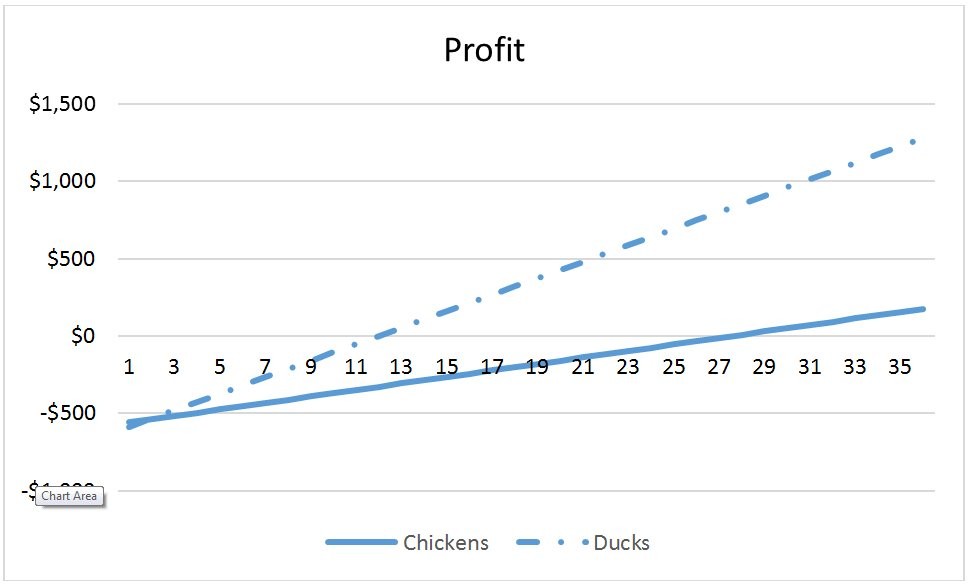 Diff:  DifficultTopic:  HOW TO DEVELOP A QUANTITATIVE ANALYSIS MODELLO:  1.4: Prepare a quantitative analysis model.AACSB:  Analytical thinkingClassification:  Application90) Suppose she decides to get both ducks and chickens, each receiving their own area in her backyard with separate housing. How much should the farmer charge for a dozen chicken eggs in order to make the profit from the chicken egg venture equal to the profit of the duck egg venture at the 12 month point of her operation? (Assume that she buys mature birds that begin laying immediately.)Answer:  She will need to charge $7 per dozen chicken eggs. Duck egg profit at month 12 is -$160.Diff:  DifficultTopic:  HOW TO DEVELOP A QUANTITATIVE ANALYSIS MODELLO:  1.4: Prepare a quantitative analysis model.AACSB:  Analytical thinkingClassification:  Application91) Suppose she decides to get both ducks and chickens, each receiving their own area in her backyard with separate housing. How much should the farmer charge for a dozen chicken eggs in order to make the chicken egg venture break even at month 12? (Assume that she buys mature birds that begin laying immediately.)Answer:  She will need to charge $8.90 per dozen chicken eggs.Diff:  DifficultTopic:  HOW TO DEVELOP A QUANTITATIVE ANALYSIS MODELLO:  1.4: Prepare a quantitative analysis model.AACSB:  Analytical thinkingClassification:  Application92) Suppose she decides to get both ducks and chickens, each receiving their own area in her backyard with separate housing. How much should the farmer charge for a dozen duck eggs in order to make the duck egg venture break even at month 12? (Assume that she buys mature birds that begin laying immediately.)Answer:  She will need to charge $7.00 per dozen duck eggs.Diff:  ModerateTopic:  HOW TO DEVELOP A QUANTITATIVE ANALYSIS MODELLO:  1.4: Prepare a quantitative analysis model.AACSB:  Analytical thinkingClassification:  Application93) What is meant by the term data validity?Answer:  Just as a valid model is one that is accurate and correctly represents the system under analysis, valid data is accurate and measures what it is represented as measuring.Diff:  ModerateTopic:  POSSIBLE PROBLEMS IN THE QUANTITATIVE ANALYSIS APPROACHLO:  1.6: Recognize possible problems in using quantitative analysis.AACSB:  Analytical thinkingClassification:  Concept94) Where is data usually collected at a firm and what problem arises from this for business analysts?Answer:  Most data generated in a firm come from basic accounting reports. Frequently quantitative analysts tackling a problem need to collect data on costs not relevant to routine accounting analysis. If they ask for such data, they may be shocked to find that the data were simply never collected.Diff:  ModerateTopic:  POSSIBLE PROBLEMS IN THE QUANTITATIVE ANALYSIS APPROACHLO:  1.6: Recognize possible problems in using quantitative analysis.AACSB:  Analytical thinkingClassification:  Concept95) What are some issues with an analyst's use of mathematical models in an organization?Answer:  The first concern in developing solutions is that although the mathematical models we use may be complex and powerful, they may not be completely understood. Fancy solutions to problems may have faulty logic or data. The aura of mathematics often causes managers to remain silent when they should be critical. Complex models can give results that are not intuitive and therefore are rejected by managers.Diff:  ModerateTopic:  POSSIBLE PROBLEMS IN THE QUANTITATIVE ANALYSIS APPROACHLO:  1.6: Recognize possible problems in using quantitative analysis.AACSB:  Analytical thinkingClassification:  Concept96) Once a quantitative solution has been found to a business problem, what are the considerations in implementing it?Answer:  Once a solution has been tested, the results must be analyzed in terms of how they will affect the total organization. You should be aware that even small changes in organizations are often difficult to bring about. If the results indicate large changes in organization policy, the quantitative analyst can expect resistance. In analyzing the results, the analyst should ascertain who must change and by how much, if the people who must change will be better or worse off, and who has the power to direct the change.Diff:  ModerateTopic:  POSSIBLE PROBLEMS IN THE QUANTITATIVE ANALYSIS APPROACHLO:  1.6: Recognize possible problems in using quantitative analysis.AACSB:  Analytical thinkingClassification:  Concept